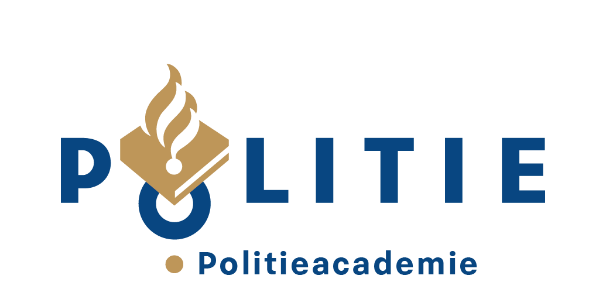 Formulier afmelden examen (art. 18 OER 2024 en Regeling afmelden en absentie examen) Dit formulier niet gebruiken voor een afmelding van een examen binnen twee werkdagen. Afmeldingen voor een examen binnen twee werkdagen dienen telefonisch gedaan te worden bij het Onderwijsservicepunt (OSP) op telefoonnummer 088 6622666 (keuzemenu 2).
Uitleg:Dit formulier gebruik je als student om je af te melden voor een gepland examen. Zie regeling afmelden en absentie examen.Dit formulier hoeft niet ondertekend te worden. Met het opsturen van dit formulier (en het in CC meenemen van je leidinggevende) verklaar je als student en/of leidinggevende dat het formulier volledig en naar waarheid is ingevuld. Gegevens studentOpleidingsgegevens Afmelding student 
	Ik meld mij minimaal twaalf weken voor aanvang van bovenstaand examen af.	Stuur dit formulier als Word-document naar stip@politieacademie.nl. 	Ik meld mij tussen twaalf weken en twee weken voor aanvang van bovenstaand examen af.Stuur dit formulier als Word-document naar stip@politieacademie.nl en neem je leidinggevende voor akkoord in CC mee.	Ik meld mij tussen twee weken en twee werkdagen voor aanvang van bovenstaand examen af.	Stuur dit formulier als Word-document naar stip@politieacademie.nl Naam en voorlettersStudentnummerNaam en nummer cursus Naam en nummer toetsExamendatumNaam leidinggevendeFunctie